Department of Student Activities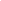 CALL MEETING TO ORDERMeeting was called to order at 11:03 amASCERTAINMENT OF QUORUM A majority quorum must be established to hold a bona fide meeting Members that were present: Senator Amery, Senator Barraj,amd  Director of Student Activities BongMembers that were absent: Student Activities Manager Gurrola3/4 members were present, a bonafide meeting can be heldCORRECTIONS TO THE MINUTES The Department of Activities will consider any corrections to the minutes from the meeting held on July 9, 2021. No corrections to the minutes PUBLIC COMMENTThis segment of the meeting is reserved for persons desiring to address the Body on any matter of concern that is not stated on the agenda. A time limit of three (3) minutes per speaker and fifteen (15) minutes per topic shall be observed. The law does not permit any action to be taken, nor extended discussion of any items not on the agenda. The Body may briefly respond to statements made or questions posed, however, for further information, please contact the BCSGA Vice President for the item of discussion to be placed on a future agenda. (Brown Act §54954.3)Javier, audience member learning more about SGA and what we do.Director of Finance Sanchez will collect everyone's fall schedule to start scheduling officers for events. Office hours will be submitted to Vice President Amos.REPORTS OF THE ASSOCIATIONThe chair shall recognize any officer of the association, including the BCSGA Advisor, to offer a report on official activities since the previous meeting and make any summary announcements deemed necessary for no longer than three minutes, save the advisor, who has infinite time. Director of Student Activities BongWorking on recruiting a yoga instructor for Tuesday 8/24 event. Encouraged to recruit more senators. BCSGA Advisor AyalaEncouraging if anyone has ideas for events to feel free and bring it to the table or contact Director Bong.	CONSENT AGENDAAll items listed under the Consent Calendar are considered to be non-controversial by the Body and will be enacted by one motion without discussion unless a member of the Body calls an item(s) for a separate vote. Items called into question from the Body will be considered after the conclusion of new business.None OLD BUSINESSDISCUSSION ONLY: Fall semester activitiesNew Student Convocation & Welcome Back to Campus – August 17, 2021Danyel Harris reached out to food services to sell tacos and will ask to sell pizza also. Welcome Weeks – August 23-September 2, 2021 Tents – Both weeks - Monday thru Thursday – 8am-4pmMonday 8/23 – Renegade Rollout – Donuts & PlannersTuesday 8/24 – Ideas neededDanyel Harris suggested making pancakes in the morning. Wednesday 8/25- Inflatable Games  Thursday 8/26 – The Mentalist / Women’s Equality DayIdeas neededMonday 8/30 – Make A Difference Monday – Candy with tagsTuesday 8/31 – Student Involvement Festival – Vendors, Food Trucks, DJ, Mascot Photos, Bookstore selling BC MerchandiseWednesday 9/1 – Distinguished Speaker Series – James FitzgeraldThursday 9/2 – Live Band: Dancing Tommy Constitution Day – Friday, September 17th – work with Leg Affairs to plan eventUpcoming Retreats – July 22nd & August 10th 9am – 2pm; Retreats are for training and programming of upcoming eventsUpcoming retreat is Wednesday August 4th from 9am-2pm: ANNOUNCEMENTSThe Chair shall recognize in turn BCSGA Officers requesting the floor for a period not to exceed one minute. Next meeting will be August 13th.ADJOURNMENTThe meeting was adjourned at 11:23 amFriday, July 23, 2021Friday, July 23, 202111:00 a.m.- 12:00 p.m.Zoom Meeting ID: 98139444313Meeting Zoomlink: https://cccconfer.zoom.us/meeting/register/tJcudO6grDwjE9EV60Vgcn5Yy7j5huLsnEexMeeting Zoomlink: https://cccconfer.zoom.us/meeting/register/tJcudO6grDwjE9EV60Vgcn5Yy7j5huLsnEexMeeting Zoomlink: https://cccconfer.zoom.us/meeting/register/tJcudO6grDwjE9EV60Vgcn5Yy7j5huLsnEex